Supplementary Material S1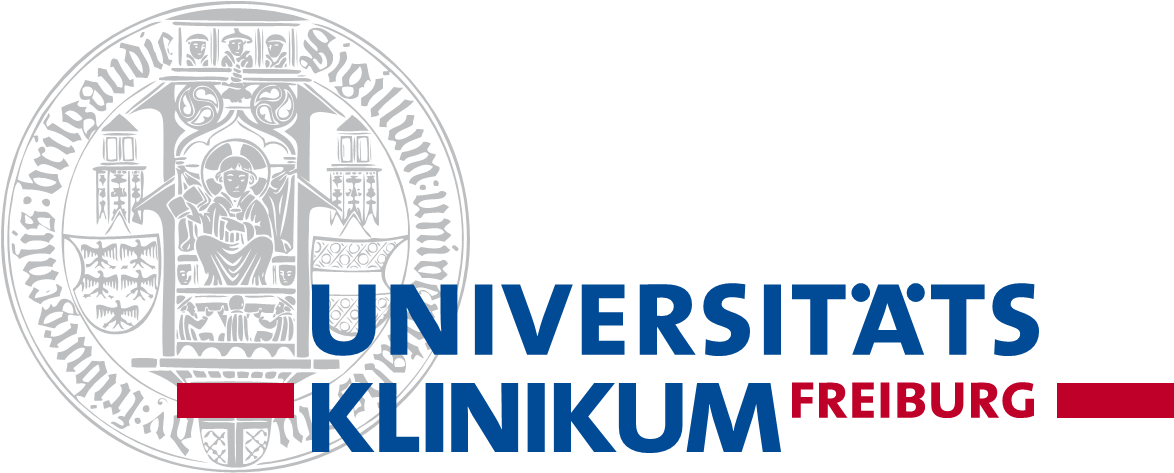 Institute for Evidence in Medicine Director: Prof. Dr. med. Joerg J MeerpohlImage-guided focal dose escalation in patients with primary prostate cancer treated with primary external beam hypofractionated radiation therapy (HypoFocal) _________________________________Scoping ReviewAuthorsNagavci B, Meerpohl JJ, Nothacker J, Grummich K, Schmucker C AffiliationInstitute for Evidence in Medicine (for Cochrane Germany Foundation)Medical Center - University of FreiburgFaculty of Medicine, University of Freiburg, GermanyBreisacher Str. 8679110 FreiburgBackgroundThis scoping review is part of the concept development phase of a prospectively planned multicenter randomized controlled trial (phase III) addressing “Image-guided focal dose escalation in patients with primary prostate cancer treated with primary external beam hypofractionated radiation therapy” (principal investigator: Prof. Dr. med. Anca-Ligia Grosu, PD Dr. med. Constantinos Zamboglou). Aim and ObjectivesThe aim of this scoping review is to systematically identify and explore published, unpublished and ongoing studies and study protocols comparing the effects of focal dose escalation to the intra tumour mass with standard prostate radiation in patients with localized prostate cancer (before conducting the proposed randomized trial). This approach will allow us to finally define and/or adapt the research question including the methodology of the randomized trial taking into account the findings e.g., research gaps and/or pitfalls in the currently available study pool addressing similar questions. MethodsSearch MethodsThe searches for this scoping review were conducted by following the recommendation of PRESS (Peer Review of Electronic Search Strategies) [1]. Search strategies were validated by checking whether they identified studies already known. We did not use any date restrictions in the electronic searches. For each database, the date of the search, the search strategy and the number of search results were documented.3.1.1	Searches for Published StudiesSystematic searches for relevant published studies were conducted on 24th and 25th of February 2020 in the following electronic data sources:Medline, Medline Daily Update, Medline In Process & Other Non-Indexed Citations, Medline Epub Ahead of Print (via Ovid) (the search strategy is displayed in Appendix A);Web of Science Core Collection: Science Citation Index-EXPANDED (SCI-EXPANDED) (via Clarivate Analytics);Cochrane Library (via Wiley);Science Direct (via Elsevier). 3.1.2	Searches for Unpublished and Ongoing StudiesSearches for ongoing or unpublished completed studies were performed on the 25th of June 2020 in ClinicalTrials.gov (www.clinicaltrials.gov) and the German study register (www.drks.de). 3.1.3	Supplementary Searches We used relevant studies and/or systematic reviews to search for additional references via the Pubmed similar articles function (https://www.nlm.nih.gov/bsd/disted/pubmedtutorial/020_190.html), and forward citation tracking. Reference lists of relevant studies and systematic reviews were also reviewed. Additional studies provided by the clinical principal investigators identified by handsearching were also assessed for inclusion (Appendix B). 3.1.4	Identification of Relevant StudiesTitles and abstracts of the records identified by the searches were screened by one reviewer (BN), and full texts of all potentially relevant articles were obtained. Full texts were checked for eligibility, by two reviewers and reasons for exclusions were documented (full-text screening). The complete screening process was conducted in Covidence (https://www.covidence.org/home).Inclusion criteria3.2.1	Participants/PopulationInclusion criteria: Adult patients with localized prostate cancer. Exclusion criteria: Prostate cancer with distant metastasis;Patients under 18 years of age. 3.2.2	Intervention We considered the following interventions:External beam radiation therapy to the prostate with focal boost (to the intra prostatic tumour mass). ComparatorWe considered the following comparator:External beam radiation therapy to the prostate without focal boost (to the intra prostatic tumour mass);External beam radiation therapy to the prostate with focal boost (to the intra prostatic tumour mass) in different dosages than the intervention.3.2.4	Relevant OutcomesAny outcomes reported in the eligible study pool.3.2.5	SettingAny setting was included.3.2.6	Study TypesInclusion criteria: Randomized controlled trials;Non-randomized controlled studies of interventions (NRSI; using strategies of non-random allocation for assigning interventions).Exclusion criteria: Phase I studies;Studies without a control group;Case reports;Case series; Review articles and clinical guidelines (were excluded but reviewed for relevant studies);Work that has not been peer-reviewed (e.g., thesis, editorials, letters, comments); Observational/retrospective studies.We did not apply any exclusion criteria regarding study duration.3.2.7	Extraction of Study DataThe following study data were extracted and relevant information tabulated:Study characteristics, i.e., author, year of publication, study type, start and end of study, sample size, follow-up time;Setting, i.e., geographical and organizational setting; Characteristics of the participants;Characteristics of the intervention; Characteristics of the comparator;Reported outcomes and their definitions. Data from each included study were extracted by one reviewer (BN) and checked by a second (CS). Disagreements were resolved through discussion until consensus was reached. 3.2.8	Risk of BiasRisk of bias was not assessed [2].4	Results4.1	Results of the Literature SearchesThe electronic searches identified 9830 records (references), including 3374 duplicates. Among the 6456 unique records screened, 481 were considered for full-text screening. Of these, four studies corresponding to seven publications were eligible for inclusion (Appendix C): three RCTs (one completed, two ongoing, corresponding to five publications);one NRSI (completed corresponding to two publications).Table 1. Results of the database searches.*Automatically identified by deduplication function (3083 via Endnote, 291 via Covidence)Figure 1: Results of bibliographic literature search and study selection (PRISMA flow diagram)ꝉ.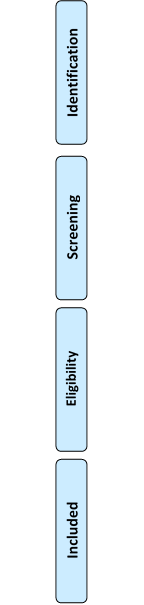 *four studies included, with a total of seven published reports.**Abstracts of included studies, no additional results were reported. __________________________________________________________________________________ꝉ Moher D, Liberati A, Tetzlaff J, Altman DG, The PRISMA Group (2009). Preferred Reporting Items for Systematic Reviews and Meta-Analyses: The PRISMA Statement. PLoS Med 6(7): e1000097. doi:10.1371/journal.pmed1000097; For more information, visit www.prisma-statement.org.4.2	Characteristics of Included StudiesTable 2a. Characteristics of published studies (n=2).C: Control, I: Intervention, IMRT: Intensity-modulated Radiation Therapy, iPSA: Initial Prostate Specific Antigen, N: Number; NA: Not available, NCCN: National Comprehensive Cancer Network criteria, NRS: Non-randomized controlled study of intervention, RCT: Randomized Controlled Trial, VMAT: Volumetric Modulated Arc Therapy.Table 2b. Characteristics of ongoing studies (protocols, n=2).C: Control, I: Intervention, IMRT: Intensity-modulated Radiation Therapy, iPSA: Initial Prostate Specific Antigen, N: Number; NA: Not available, NCCN: National Comprehensive Cancer Network criteria. RCT: Randomized Controlled Trial.Table 3. Outcomes considered in the identified studies.ALERT-B: Assessment of Late Effects of RadioTherapy – Bowel; CTC: Common Terminology Criteria for Adverse Events, PSA: Prostate Specific Antigen; RTOG: Radiation Therapy Oncology Group; TURP: transurethral resection of the prostate.5	Literature1.	McGowan, J.S., M.; Salzwedel, D.M.; Cogo, E.; Foerster, V.; Lefebvre, C., PRESS Peer Review of Electronic Search Strategies: 2015 Guideline Statement. Journal of Clinical Epidemiology., 2016. 56(10): p. 1390-1397.2.	Schmucker, C., et al., [Methods of evidence mapping. A systematic review]. Bundesgesundheitsblatt Gesundheitsforschung Gesundheitsschutz, 2013. 56(10): p. 1390-7.3.	Lips, I.M., et al., Single blind randomized phase III trial to investigate the benefit of a focal lesion ablative microboost in prostate cancer (FLAME-trial): study protocol for a randomized controlled trial. Trials [Electronic Resource], 2011. 12: p. 255.4.	Monninkhof, E.M., et al., Standard whole prostate gland radiotherapy with and without lesion boost in prostate cancer: toxicity in the FLAME randomized controlled trial. Radiotherapy and Oncology, 2018. 127(1): p. 74‐80.5.	Nct. FLAME: Investigate the Benefit of a Focal Lesion Ablative Microboost in Prostate Cancer (FLAME). . 2010; Available from: https://clinicaltrials.gov/ct2/show/NCT01168479 6.	Ash, D., et al., ESTRO/EAU/EORTC recommendations on permanent seed implantation for localized prostate cancer. Radiother Oncol, 2000. 57(3): p. 315-21.7.	Murray, J.R., et al., Standard and Hypofractionated Dose Escalation to Intraprostatic Tumor Nodules in Localized Prostate Cancer: Efficacy and Toxicity in the DELINEATE Trial. International Journal of Radiation Oncology*Biology*Physics, 2020. 106(4): p. 715-724.8.	Isrctn. Dose escalation to intraprostatic tumour nodules in localised prostate cancer. 2011; Available from: https://doi.org/10.1186/ISRCTN04483921.9.	Nct. Hypofractionated Image-Guided Radiotherapy For Prostate Cancer: the HEIGHT Trial. 2011; Available from: https://clinicaltrials.gov/ct2/show/NCT01411332.10.	Shama Hassan. A phase III randomised controlled trial of prostate and pelvis versus prostate alone radiotherapy with or without prostate boost. 2018; Available from: https://www.isrctn.com/ISRCTN80146950.11.	Trotti, A., et al., CTCAE v3.0: development of a comprehensive grading system for the adverse effects of cancer treatment. Semin Radiat Oncol, 2003. 13(3): p. 176-81.12.	Dearnaley, D.P., et al., The early toxicity of escalated versus standard dose conformal radiotherapy with neo-adjuvant androgen suppression for patients with localised prostate cancer: results from the MRC RT01 trial (ISRCTN47772397). Radiother Oncol, 2007. 83(1): p. 31-41.13.	Gulliford, S.L., et al., A comparison of dose-volume constraints derived using peak and longitudinal definitions of late rectal toxicity. Radiotherapy and oncology : journal of the European Society for Therapeutic Radiology and Oncology, 2010. 94(2): p. 241-247.14.	Pilepich, M.V., et al., Correlation of radiotherapeutic parameters and treatment related morbidity--analysis of RTOG Study 77-06. Int J Radiat Oncol Biol Phys, 1987. 13(7): p. 1007-12.15.	Guyatt, G., et al., A new measure of health status for clinical trials in inflammatory bowel disease. Gastroenterology, 1989. 96(3): p. 804-10.16.	Vaizey, C.J., et al., Prospective comparison of faecal incontinence grading systems. Gut, 1999. 44(1): p. 77-80.17.	Barry, M.J., et al., The American Urological Association symptom index for benign prostatic hyperplasia. The Measurement Committee of the American Urological Association. J Urol, 1992. 148(5): p. 1549-57; discussion 1564.Appendix A Search StrategiesMedline (Ovid)Ovid MEDLINE(R) and Epub Ahead of Print, In-Process & Other Non-Indexed Citations and Daily 1946 to February 24, 2020
Cochrane Library (via Wiley)Web of Science Core Collection: Science Citation Index-EXPANDED (SCI-EXPANDED) (via Clarivate Analytics)Science Direct (via Elsevier)Appendix B Additional studies assessed for inclusion criteria These studies were identified by the study investigators and were assessed for inclusion criteria:Appendix CList of included studiesDatabaseHitsMedline3580Cochrane Library1072Web of Science2942Science Direct2224Trial registers11Supplementary searches 1Total9830Duplicates* 3374Total after removing duplicates6456Author/ACRONYMStudy design(N centers)Country /Recruitment timeDefinition of patient populationRadiation localizationRadiation techniqueOrgan dose (fractions)Focal boost dose (fractions)Imaging modalityN randomizedAge in years (range)Median follow-up(years) Monninkhof 2018 [3-5](FLAME) Phase III RCT(3)Netherlands/Belgium2009-15Prostate cancer patients with intermediate risk (if one of the following is present: T2 carcinoma, or the Gleason score = 7, or iPSA 10–20 ng/mL), or high-risk (if one or more of the following factors are present: T3 carcinoma, or the Gleason score > 7, or iPSA > 20 ng/mL.) as defined by the Ash et al. criteria [6]. Additionally defined also by NCCN criteria.IProstate with focal boostIMRT/VMAT77Gy (35 x 2.2Gy)95 Gy(35 x 2.7Gy)MRI284Mean 70 (46-83)4.5Monninkhof 2018 [3-5](FLAME) Phase III RCT(3)Netherlands/Belgium2009-15Prostate cancer patients with intermediate risk (if one of the following is present: T2 carcinoma, or the Gleason score = 7, or iPSA 10–20 ng/mL), or high-risk (if one or more of the following factors are present: T3 carcinoma, or the Gleason score > 7, or iPSA > 20 ng/mL.) as defined by the Ash et al. criteria [6]. Additionally defined also by NCCN criteria.CProstate IMRT/VMAT77Gy (35 x 2.2Gy)noneMRI287Mean 70 (47-85)4.5Murray 2020 [7, 8] (DELINEATE)Phase IIProspective NRSI (cohort study)(1)United Kingdom2011-15Patients with intermediate-risk or high-risk local prostate adenocarcinoma, defined according to NCCN.IProstate with focal boostIMRT74Gy(37 x 2Gy)82Gy(37 x 2.2Gy)MRI55Median70(57-80)6.2 Murray 2020 [7, 8] (DELINEATE)Phase IIProspective NRSI (cohort study)(1)United Kingdom2011-15Patients with intermediate-risk or high-risk local prostate adenocarcinoma, defined according to NCCN.CProstate with focal boostIMRT60Gy(20 x 3Gy)67Gy(20 x 3.35Gy)MRI50Median71.5(67-79)4.3 Author/ACRONYMStudy design(N centers)Country /Recruitment timeDefinition of patient populationRadiation localizationRadiation techniqueOrgan dose (fractions)Focal boost dose (fractions)Imaging modalityPlanned N Age in years (range)PlannedFollow-up (years)HEIGHT Trial [9]Phase III RCT(NA)United States2011-NAPatients with localized adenocarcinoma of the prostate with T1-T3a, Gleason score 6-8,   PSA ≤100 ng/mL, Zubrod performance status <2IProstate with focal boostIMRT76Gy(38x2Gy)91.2 Gy(38x2.4Gy)MRINANA5.3HEIGHT Trial [9]Phase III RCT(NA)United States2011-NAPatients with localized adenocarcinoma of the prostate with T1-T3a, Gleason score 6-8,   PSA ≤100 ng/mL, Zubrod performance status <2CProstate IMRT80Gy(40x2Gy)noneMRINANA5.3PIVOTALBOOST Trial [10]Phase III RCT(18)United Kingdom2018-22Patients with histologically confirmed, non-metastatic adenocarcinoma of the prostate, belonging to NCCN intermediate risk (T2b-c N0M0, and/or Gleason 3+4 and /or PSA 10-20 ng/ml), or NCCN high risk (T3a, T3b or T4 N0M0 and/or dominant Gleason 4 or 5 and/or PSA >20)IaProstate  pelvic and focal boostIMRTNANAMRI1952NA10PIVOTALBOOST Trial [10]Phase III RCT(18)United Kingdom2018-22Patients with histologically confirmed, non-metastatic adenocarcinoma of the prostate, belonging to NCCN intermediate risk (T2b-c N0M0, and/or Gleason 3+4 and /or PSA 10-20 ng/ml), or NCCN high risk (T3a, T3b or T4 N0M0 and/or dominant Gleason 4 or 5 and/or PSA >20)IbProstate and pelvicIMRTNANAMRI1952NA10PIVOTALBOOST Trial [10]Phase III RCT(18)United Kingdom2018-22Patients with histologically confirmed, non-metastatic adenocarcinoma of the prostate, belonging to NCCN intermediate risk (T2b-c N0M0, and/or Gleason 3+4 and /or PSA 10-20 ng/ml), or NCCN high risk (T3a, T3b or T4 N0M0 and/or dominant Gleason 4 or 5 and/or PSA >20)IcProstate with focal boostIMRT (focal boost with IMRT or brachy-therapy)NANAMRI1952NA10PIVOTALBOOST Trial [10]Phase III RCT(18)United Kingdom2018-22Patients with histologically confirmed, non-metastatic adenocarcinoma of the prostate, belonging to NCCN intermediate risk (T2b-c N0M0, and/or Gleason 3+4 and /or PSA 10-20 ng/ml), or NCCN high risk (T3a, T3b or T4 N0M0 and/or dominant Gleason 4 or 5 and/or PSA >20)CProstate IMRT (focal boost with IMRT or brachy-therapy)NANAMRI1952NA10Author/ACRONYMReported outcomes Time-point (when assessed)Definition/MeasureMonninkhof 2018[3-5](FLAME)Biochemical-progression-free survival (primary outcome)5 years -  but follow-up time insufficient to report this outcome.PSA concentration greater than the nadir plus 2 ng/mL (Phoenix definition).Monninkhof 2018[3-5](FLAME)Treatment related toxicity (acute and late)Acute toxicity assessed weekly during treatment and 4 weeks after treatment. Late toxicity was planned to be assessed every 6 months until 10 years after treatment (as per protocol). Toxicity scores were presented up to 2 years after the first radiation treatment. Collected using CTC for adverse events version 3.0, including urinary frequency/urgency, urinary retention, bladder spasms, urinary incontinence, GU hemorrhage, dysuria, rectal or perirectal pain, proctitis, diarrhea, flatulence, hemorrhoids, anal incontinence, rectal fistula and rectal hemorrhage.Murray 2020[7, 8](DELINEATE)Late RTOG rectal toxicity (primary outcome) 1 year Cumulative late rectal toxicity of grade 2 or worse, calculated using Kaplan-Meier methods.Murray 2020[7, 8](DELINEATE)Treatment related toxicity (acute and late), measured with clinician- and patient-reported outcomesClinician-reported outcomes were assessed pre-hormone and pre-radiation therapy.Clinical assessment of acute toxicity was made weekly until week 8; then at weeks 10, 12, and 18 (from the start of radiation therapy).  Clinical assessment of late toxicity was assessed at 6 months from the start of radiation therapy and then every 6 months up to 5 years. Patient reported outcomes assessed at enrollment, before radiation therapy, at week 18, and then at 6, 12, 18, 24 months from start of radiation therapy.Clinician-reported outcomes assessed using National Cancer Institute CTC for Adverse Events v4 grading [11], Royal Marsden Hospital grading [12], and Gulliford rectal scores [13]).Clinical assessment of acute toxicity using RTOG scoring system [14]).Clinical assessment of late toxicity using RTOG, NCI CTCAE v4, Gulliford rectal, and RMH scoring systems.Patient-reported outcomes assessed using modified inflammatory bowel disease[15], Vaizey[16], International Prostate Symptom Score [17], Expanded Prostate Cancer Index Composite-26 questionnaires. Murray 2020[7, 8](DELINEATE)Time to biochemical progressionPSA was evaluated at weeks 10 and 18 from the start of radiation therapy, at 6 months, and then every 6 months for 5 years.Defined as an increase in serum PSA of at least 2ng/mL greater than the post-radiation therapy nadir and confirmed with a second consecutive reading of at least 2 ng/mL greater than the post-treatment nadir.HEIGHT TrialOngoing[9]Rate of prostate biopsy positivity(primary outcome)2 years (post treatment)2 years (post treatment)HEIGHT TrialOngoing[9]Acute and late toxicity Acute toxicity: toxicity occurring during treatment and  ≤ 3 months of completing treatment. Late toxicity: toxicity occurring > 3 months after treatment completion.Acute toxicity: toxicity occurring during treatment and  ≤ 3 months of completing treatment. Late toxicity: toxicity occurring > 3 months after treatment completion.HEIGHT TrialOngoing[9]Quality of lifeUp to 5.3 years (unspecified schedule)Health-related quality of life, prostate cancer-specific anxiety and prostate cancer-specific quality of life as measured by psychosocial questionnaires.HEIGHT TrialOngoing[9]Incidence and relationship of circulating free DNA and tumor cells to tissue biomarkers and prostate biopsy positivity 2 years (post treatment)2 years (post treatment)HEIGHT TrialOngoing[9]Quantification of biomarker expression in different prostate tumor regionsUp to 5.3 years (unspecified schedule)In different prostate tumor regions, comparing specifically the functional MRI suspicious regions to those that are not suspicious.HEIGHT TrialOngoing[9]Biochemical failureUp to 5.3 years (unspecified schedule)PSA ≥ nadir + 2 ng/mL HEIGHT TrialOngoing[9]Clinical failure Up to 5.3 years (unspecified schedule)At least local failure due to newly identified extension outside of the prostate after initial regression, or urinary obstructive symptoms with carcinoma found at TURP or regional/distant failure due to radiographic evidence metastasis (nodal or hematogenous spread). HEIGHT TrialOngoing[9]Failure-Free Survival Up to 5.3 years (unspecified schedule)Elapsed time from start of radiotherapy to first documented evidence of biochemical or clinical failure or death from any cause, whichever occurs first; in the absence of any event defining failure, follow-up time will be censored at the date of last documented failure-free status. HEIGHT TrialOngoing[9]Rate of Overall Survival Up to 5.3 years (unspecified schedule)The elapsed time from start of radiotherapy to death from any cause. For surviving patients, follow-up will be censored at the date of last contact.PIVOTALBOOST TrialOngoing[10]Failure-free survival (primary endpoint)Up to 10 years Measured by the time to first biochemical failure, recommencement of androgen deprivation therapy, local recurrence, lymph node/pelvic recurrence, distant metastases or death due to prostate cancer.PIVOTALBOOST TrialOngoing[10]Time to loco-regional recurrenceUp to 10 years Time to biochemical failure or prostate recurrence; metastatic relapse free survival; overall and prostate cancer specific survival; time to recommencement of androgen deprivation therapy is measured.PIVOTALBOOST TrialOngoing[10]Acute bladder and bowel toxicity At 3 monthsMeasured using RTOG and CTC (v4.0) PIVOTALBOOST TrialOngoing[10]Late toxicity Up to 10 yearsMeasured using RTOG and CTC (v4.0) PIVOTALBOOST TrialOngoing[10]Health economic endpointsUp to 10 yearsMeasured using EQ-5DPIVOTALBOOST TrialOngoing[10]Quality of life Up to 10 yearsMeasured using ALERT-B screening tool, Gastrointestinal Symptom Rating Scale, IIEF-5 Questionnaire, International Prostate Symptom Score, and Expanded Prostate Index Composite-26 Short Form questionnaire. #SearchesResults1exp Prostatic Neoplasms/1254472(Prostat* adj3 cancer).ti,ab,kf.1218653(prostat* adj3 adenocarcinoma).ti,ab,kf.77174(prostat* adj3 (tumour or tumor)).ti,ab,kf.75035(prostat* adj3 neoplas*).ti,ab,kf.762861 or 2 or 3 or 4 or 51586907exp Radiotherapy, Image-Guided/29518exp Radiosurgery/151689exp Dose Fractionation, Radiation/958910Hypofraction*.ti,ab,kf.342611(fraction* adj3 radi*).ti,ab,kf.1084412(dos* adj3 fraction*).ti,ab,kf.994113(dos* adj3 escalat*).ti,ab,kf.1845714(Boost* adj3 radi*).ti,ab,kf.135915Stereotactic.ti,ab,kf.24803167 or 8 or 9 or 10 or 11 or 12 or 13 or 14 or 1573084176 and 16417018exp animals/ not exp humans/46715501917 not 18413620editorial/51858621letter/106363222Congress/659722320 or 21 or 2216459112419 not 23397125limit 24 to yr="2000 -Current"373126limit 25 to (english or german)3580IDSearchHits#1MeSH descriptor: [Prostatic Neoplasms] explode all trees5396#2prostat* NEAR/3 cancer13763#3prostat* NEAR/3 adenocarcinom*803#4prostat* NEAR/3 tumor691#5#1 or #2 or #3 or #414470#6MeSH descriptor: [Radiotherapy Dosage] explode all trees2490#7MeSH descriptor: [Radiosurgery] explode all trees212#8hypofraction*940#9dos* NEAR/3 fraction*2301#10fraction* NEAR/3 radi*2503#11dos* NEAR/3 escalat*11776#12boost* NEAR/3 radi*351#13stereotactic2014#14#6 or #7 or #8 or #9 or #10 or #11 or #12 or #1318760#15#5 and #141214#16MeSH descriptor: [Animals] explode all trees15784#17MeSH descriptor: [Humans] explode all trees8478#18#16 not #17#19#15 not #18 with Publication Year from 2000 to 2020, in Trials1072# 112,942(#7 OR #6) AND LANGUAGE: (English OR German)Refined by: WEB OF SCIENCE CATEGORIES: ( ONCOLOGY OR RADIOLOGY NUCLEAR MEDICINE MEDICAL IMAGING OR UROLOGY NEPHROLOGY OR MEDICINE GENERAL INTERNAL ) AND DOCUMENT TYPES: ( ARTICLE OR EARLY ACCESS OR REVIEW )Indexes=SCI-EXPANDED Timespan=2000-2020# 103,967(#7 OR #6) AND LANGUAGE: (English OR German)Refined by: WEB OF SCIENCE CATEGORIES: ( ONCOLOGY OR RADIOLOGY NUCLEAR MEDICINE MEDICAL IMAGING OR UROLOGY NEPHROLOGY OR MEDICINE GENERAL INTERNAL )Indexes=SCI-EXPANDED Timespan=2000-2020# 94,254(#7 OR #6) AND LANGUAGE: (English OR German)Indexes=SCI-EXPANDED Timespan=2000-2020# 84,540#7 OR #6Indexes=SCI-EXPANDED Timespan=All years# 74,490#5 NOT #3Indexes=SCI-EXPANDED Timespan=All years# 658#4 AND #1Indexes=SCI-EXPANDED Timespan=All years# 54,897#2 AND #1Indexes=SCI-EXPANDED Timespan=All years# 487TS=(Brachytherapy NEAR/5 Hypofraction*)Indexes=SCI-EXPANDED Timespan=All years# 316,546TI=(Brachytherapy)Indexes=SCI-EXPANDED Timespan=All years# 276,048TS=("Dos* Fractionation" OR (hypofraction* NEAR/3 (radiotherapy OR dosage OR therapy)) OR (dos* NEAR/1 fraction*) OR (fraction* NEAR/3 radi*) OR (dos* NEAR/3 escalat*) OR stereotactic)Indexes=SCI-EXPANDED Timespan=All yearsTitle, abstract, keywords: (prostate) AND (fractionation OR fractionated OR hypofractionated OR hypofractination OR escalation OR boost) Limits:Year(s) 2000-2020Article types: Review articles, Research articles, Practice guidelines2,224 resultsIncrocci L, Wortel RC, Alemayehu WG, Aluwini S, Schimmel E, Krol S, et al. Hypofractionated versus conventionally fractionated radiotherapy for patients with localised prostate cancer (HYPRO): final efficacy results from a randomised, multicentre, open-label, phase 3 trial. The Lancet Oncology. 2016;17(8):1061-9.Lee WR, Dignam JJ, Amin MB, Bruner DW, Low D, Swanson GP, et al. Randomized Phase III Noninferiority Study Comparing Two Radiotherapy Fractionation Schedules in Patients With Low-Risk Prostate Cancer. Journal of Clinical Oncology. 2016;34(20):2325-32.Dearnaley D, Syndikus I, Mossop H, Khoo V, Birtle A, Bloomfield D, et al. Conventional versus hypofractionated high-dose intensity-modulated radiotherapy for prostate cancer: 5-year outcomes of the randomised, non-inferiority, phase 3 CHHiP trial. The Lancet Oncology. 2016;17(8):1047-60.Catton CN, Lukka H, Gu C-S, Martin JM, Supiot S, Chung PWM, et al. Randomized Trial of a Hypofractionated Radiation Regimen for the Treatment of Localized Prostate Cancer. Journal of Clinical Oncology. 2017;35(17):1884-90.Arcangeli G, Saracino B, Arcangeli S, Gomellini S, Petrongari MG, Sanguineti G, et al. Moderate Hypofractionation in High-Risk, Organ-Confined Prostate Cancer: Final Results of a Phase III Randomized Trial. Journal of Clinical Oncology. 2017;35(17):1891-7.Included studies  (n=4)Corresponding publications / protocols (n=7)Monninkhof 2018 Lips IM, van der Heide UA, Haustermans K, van Lin EN, Pos F, Franken SP, et al. Single blind randomized phase III trial to investigate the benefit of a focal lesion ablative microboost in prostate cancer (FLAME-trial): study protocol for a randomized controlled trial. Trials [Electronic Resource]. 2011;12:255.Monninkhof 2018 Monninkhof EM, van Loon JWL, van Vulpen M, Kerkmeijer LGW, Pos FJ, Haustermans K, et al. Standard whole prostate gland radiotherapy with and without lesion boost in prostate cancer: toxicity in the FLAME randomized controlled trial. Radiotherapy and Oncology. 2018;127(1):74‐80.Monninkhof 2018 Nct. FLAME: Investigate the Benefit of a Focal Lesion Ablative Microboost in Prostate Cancer (FLAME). 2010. Available from: https://clinicaltrials.gov/ct2/show/NCT01168479Murray 2020 Murray JR, Tree AC, Alexander EJ, Sohaib A, Hazell S, Thomas K, et al. Standard and Hypofractionated Dose Escalation to Intraprostatic Tumor Nodules in Localized Prostate Cancer: Efficacy and Toxicity in the DELINEATE Trial. International Journal of Radiation Oncology*Biology*Physics. 2020;106(4):715-24.Murray 2020 Isrctn. Dose escalation to intraprostatic tumour nodules in localised prostate cancer 2011. Available from: https://doi.org/10.1186/ISRCTN04483921.HEIGHT Trial OngoingNct. Hypofractionated Image-Guided Radiotherapy For Prostate Cancer: the HEIGHT Trial 2011. Available from: https://clinicaltrials.gov/ct2/show/NCT01411332.PIVOTALBOOST TrialOngoingShama Hassan. A phase III randomised controlled trial of prostate and pelvis versus prostate alone radiotherapy with or without prostate boost: ISRCTN; 2018. Available from: https://www.isrctn.com/ISRCTN80146950.